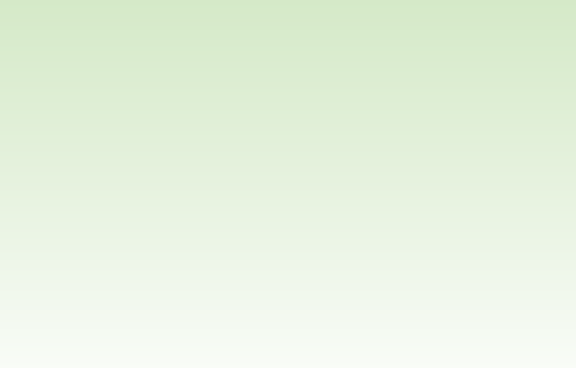 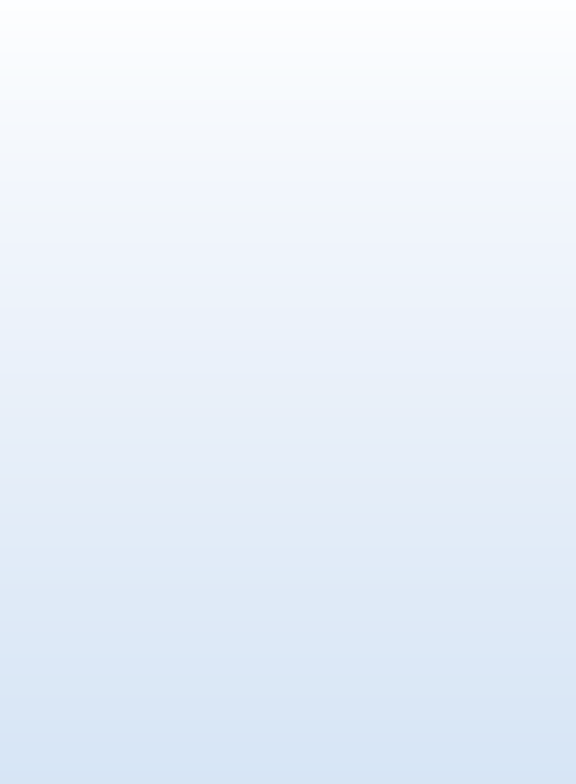 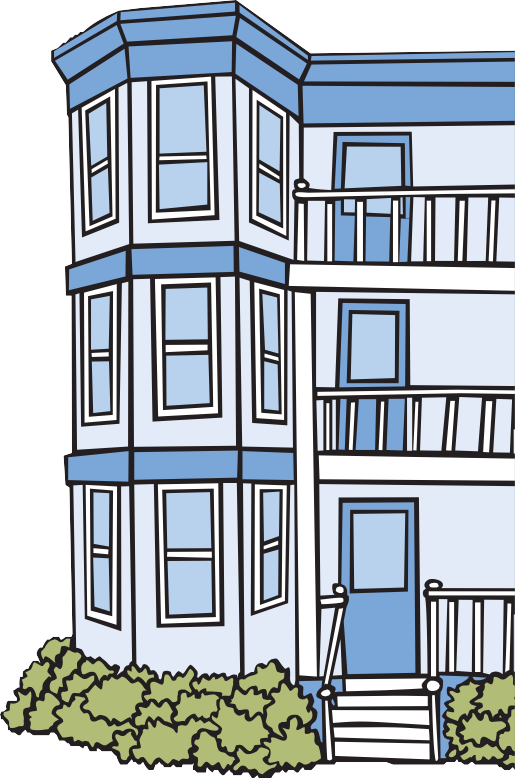 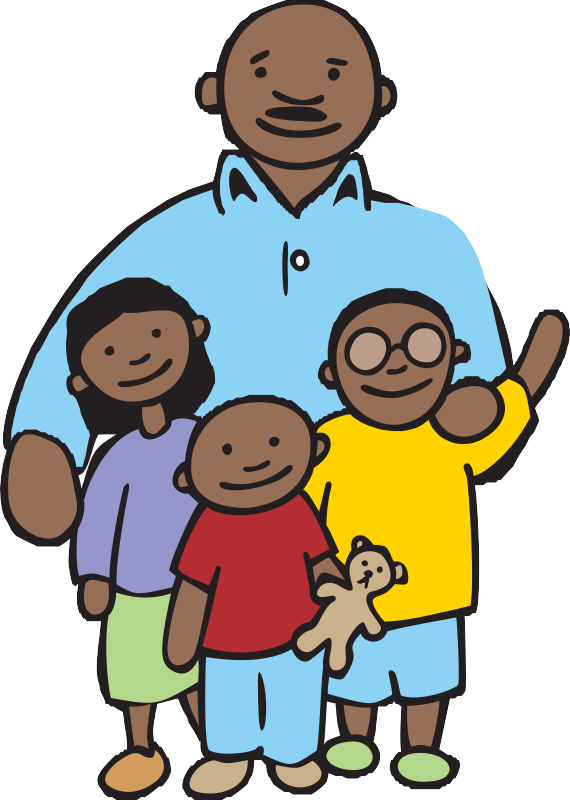 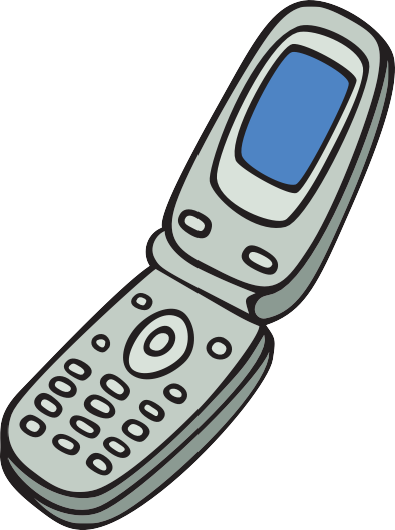 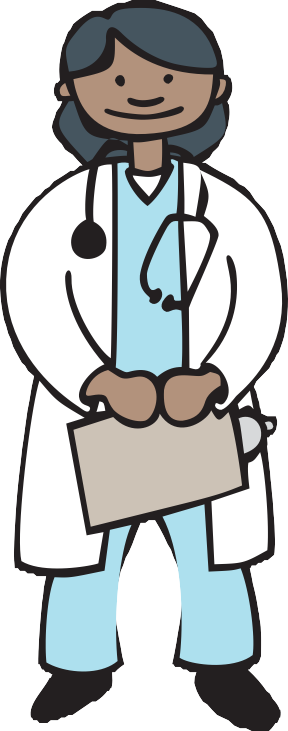 O chumbo pode fazer seu filho ficar doente.O chumbo pode afetar o cérebro, os rins e o sistema nervoso das crianças. Mesmo níveis baixos de chumbo podem prejudicar a aprendizagem, a atenção e o comportamento.Se você estiver grávida, o chumbo pode prejudicar o seu  bebê.Telefone para a linha de ajuda do CLPPP! Temos informações gratuitas para:Os pais que querem aprender como proteger os seus filhos contra o chumbo.Os inquilinos que têm perguntas sobre a tinta à base de chumbo em suas casas.Os proprietários de imóveis com perguntas sobre a Lei do Chumbo ou como fazer reformas com segurança.Você! Telefone-nos hoje.1-800-532-9571De segunda a sexta-feira, das 9 às 17 horasCLPP (Childhood Lead Poisoning Prevention Program - Programa de prevenção contra intoxicação infantil com  chumbo)Bureau de Saúde Ambiental do Departamento da Saúde Pública de Massachusetts250 Washington St., Seventh Floor Boston, MA 021082015www.mass.gov/dph/clpppProteja a sua família.Previna-se contra o chumbo!CLPP (Childhood Lead Poisoning Prevention Program - Programa de prevenção contra intoxicação infantil com  chumbo)1-800- 532-9571Como é que as crianças se intoxicam com chumbo?Tinta à base de chumbo e poeira com chumbo em casas antigas podem intoxicar as crianças. Quando a tinta antiga começa a rachar e descascar, ela gera poeira com chumbo. Poeira com chumbo também pode vir:do movimento de abrir e fechar janelas antigas, eobras de reforma ou consertos em casas antigas.As crianças podem inspirar poeira com chumbo. A poeira com chumbo cai no chão e nos brinquedos. A poeira com chumbo entra no corpo da criança quando ela coloca as suas mãose brinquedos na boca.Pode-se encontrar chumbo  também:Na água e no soloJóias de brinquedoPanelas, pratos, remédios caseiros e doces provenientes de outros países.O que posso fazer para proteger o meu filho?Teste a presença de chumbo no seu filho. Devem-se testar crianças com 1,2,3 e às vezes com 4 anos de idade. Peça para o seu médico testar a presença de chumbo no seu filho.Dê alimentos saudáveis ao seu filho. Alimentos com cálcio, ferro e vitamina C podem ajudar a evitar intoxicação com chumbo.  Lave sempre as mãos do seu filho antes de comer.  .Tire o pó que contém chumbo. Limpe sempre com pano úmido para eliminar a poeira. Lave as mãos e os brinquedos.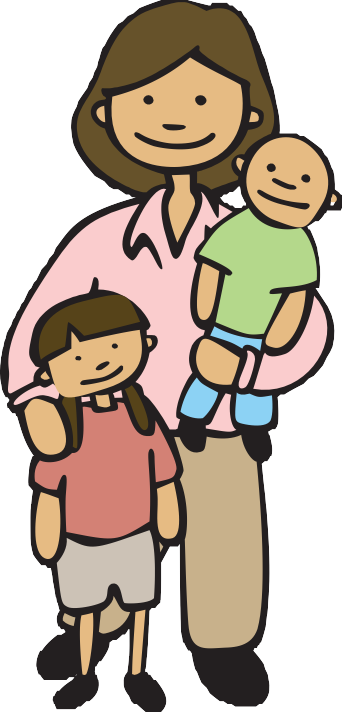 As famílias com crianças estão protegidas pela lei?Sim. A lei sobre o chumbo protege crianças com menos de 6 anos de idade que vivem em casas construídas antes de 1978. Havendo tinta à base de chumbo na casa, o senhorio (ou proprietário) tem a obrigação de corrigir o problema.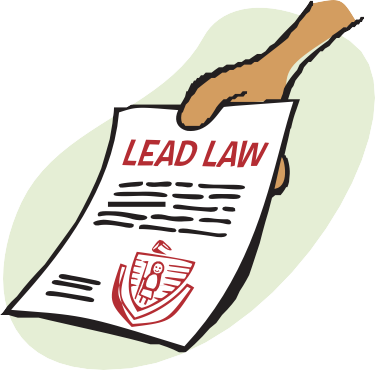 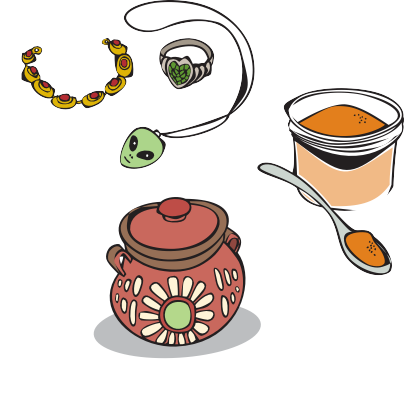  	Chame-nos! Nós podemos ajudar. 1-800-532-9571 